Quantités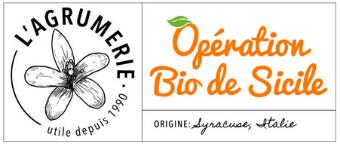 